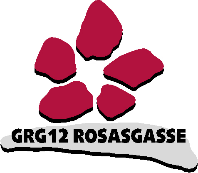 Herzlich willkommen in der Tagesbetreuung der Rosasgasse!Sehr geehrte Eltern, liebe Schülerinnen und Schüler, im Folgenden möchten wir Sie kurz über das Angebot der Tagesbetreuung an der Rosasgasse informieren: Die Tagesbetreuung kann an 5 Tagen die Woche besucht werden. Täglicher Beginn ist nach Ende des Vormittagsunterrichts und die Betreuung ist bis längstens 17.10 Uhr möglich. Die individuellen Entlassungszeiten richten sich nach den Stundenenden am Nachmittag. (13.40/14.40./15.30/16.20/17.10)Die Betreuung findet auch schon in der 1.Schulwoche statt, jedoch nur am Mittwoch und am Donnerstag. Die Informationen sowie die notwendigen Formulare werden am 1. Schultag vom Klassenvorstand an die Schüler und Schülerinnen übergeben. Wir bieten den Kindern neben sozialem Miteinander (Sport, Feste, Spiele) und kreativen Stunden zur Selbstentfaltung (Buchclub, TB-Zeitung, Rätselclub, Spielerisches Experimentieren) selbstverständlich auch Hausübungsstunden mit erfahrenen Lehrern und Lehrerinnen der Schule sowie individuelle Betreuung, je nach Bedarf und Möglichkeit. Einen genaueren Einblick in das diesjährige Programm sowie detaillierte Informationen zum Ablauf finden Sie auf unserer Homepage www.rosasgasse.at → Service → Tagesbetreuung. Unser Buffet, unter der Leitung von Herrn Sisman, bietet jeden Tag 2 warme Menüs zur Wahl für €4,60 (derzeitiger Stand) an. Diese können bei zeitgerechter Vorbestellung in der 2. Schulwoche ab Montag konsumiert werden.Ich freue mich, Sie am ersten Elternabend begrüßen zu dürfen und sollten sich jetzt schon Fragen ergeben, stehe ich selbstverständlich bis Ende des Schuljahres telefonisch zu Verfügung. Ich darf Sie bitten, Namen und Nummer zu hinterlassen, damit ich Sie zeitnah zurückrufen kann.Mit freundlichen Grüßen,Leitung 
MMag. Anna WIESINGER 01/ 813324830